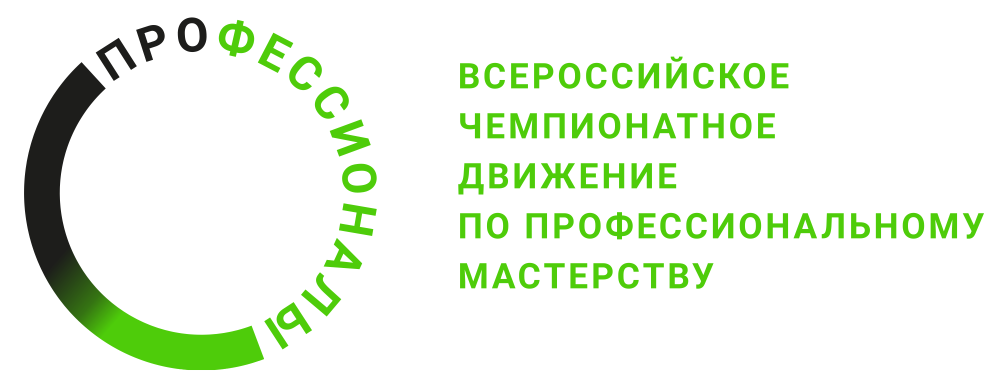 ПРОГРАММА ПРОВЕДЕНИЯ регионального этапа чемпионата по профессиональному мастерству «Профессионалы -2024» Тульской областипо компетенции «Ремонт и обслуживание легковых автомобилей)»Общая информацияОбщая информацияПериод проведения25.02-01.03.2024Место проведения и адрес площадкиГ. Тула, 7-й Полюсный проезд, д. 16ФИО Главного экспертаКаинов Сергей АлексеевичКонтакты Главного эксперта8(920)276 76 05kainov66@mail.ruДень Д-2 
Воскресенье, 25._02_.2024 г.День Д-2 
Воскресенье, 25._02_.2024 г.ВремяМероприятие  08:30-09:00Заезд экспертов и участников Чемпионата09:00-10:00Проверка корректности внесенных данных конкурсантов и экспертов  в цифровой системе оценивания (далее ‒ ЦСО)10:00-13:00Работа экспертов. Внесение не менее 30% изменений в ведомость оценки.13:00-14:00Обед14:00-17:00Работа экспертов. Внесение не менее 30% изменений в ведомость оценки.17:00-18:00Внесение и блокировка схемы оценки в ЦСО18:00-19:00Ужин19:00-19:30Трансфер участников и экспертов с площадки ЧемпионатаДень Д-1 
понедельник, _26_._02_.2024 г.День Д-1 
понедельник, _26_._02_.2024 г.08:30-09:00Заезд экспертов и участников Чемпионата09:00-11:00Проведение инструктажа по ТБ и ОТ участников. Знакомство с конкурсной площадкой и оборудованием участников соревнований. Жеребьёвка.11:00-13:00Церемония открытия регионального чемпионата по профессиональному мастерству «Профессионалы-2024» Тульской области. 13:00-14:00Обед14:00-15:55Проведение инструктажа по ТБ и ОТ с экспертами. Подготовка  конкурсной площадки и оборудования..15:55-16:00Инструктаж участников на рабочем месте16:00-19:00Выполнение задания19:00-20:30Ужин. Работа экспертов. Внесение результатов работы в ЦСО20:30-21:00Трансфер участников и экспертов с площадки ЧемпионатаДень Д1 
Вторник, _27_._02_.2024 г.День Д1 
Вторник, _27_._02_.2024 г.ВремяМероприятие07:00-07:30Трансфер участников и экспертов на место проведения Чемпионата07:30-07:55Завтрак участников и экспертов07:55-08:00Инструктаж участников на рабочем месте08:00-11:00Выполнение задания11:00-11:55Работа экспертов11:55-12:00Инструктаж участников на рабочем месте12:00-15:00Выполнение задания15:00-15:55Работа экспертов, обед экспертов и участников15:55-16:00Инструктаж участников на рабочем месте16:00-19:00Выполнение задания19:00-20:30Ужин. Работа экспертов. Внесение результатов работы в ЦСО20:30-21:00Трансфер участников и экспертов с площадки ЧемпионатаДень Д2
Среда, _28_._02_.2024 г.День Д2
Среда, _28_._02_.2024 г.ВремяМероприятие07:00-07:30Трансфер участников и экспертов на место проведения Чемпионата07:30-07:55Завтрак участников и экспертов07:55-08:00Инструктаж участников на рабочем месте08:00-11:00Выполнение задания11:00-11:55Работа экспертов11:55-12:00Инструктаж участников на рабочем месте12:00-15:00Выполнение задания15:00-15:55Работа экспертов, обед экспертов и участников15:55-16:00Инструктаж участников на рабочем месте16:00-19:00Выполнение задания19:00-20:30Ужин. Работа экспертов. Внесение результатов работы в ЦСО20:30-21:00Трансфер участников и экспертов с площадки ЧемпионатаДень Д3
Четверг, _29_._02_.2024 г.День Д3
Четверг, _29_._02_.2024 г.ВремяМероприятие07:00-07:30Трансфер участников и экспертов на место проведения Чемпионата07:30-07:55Завтрак участников и экспертов07:55-08:00Инструктаж участников на рабочем месте08:00-11:00Выполнение задания11:00-11:55Работа экспертов11:55-12:00Инструктаж участников на рабочем месте12:00-15:00Выполнение задания15:00-15:55Работа экспертов, обед экспертов и участников15:55-16:00Инструктаж участников на рабочем месте16:00-19:00Выполнение задания19:00-20:30Ужин. Работа экспертов. Внесение результатов работы в ЦСО20:30-21:00Трансфер участников и экспертов с площадки ЧемпионатаДень Д+1
Пятница, _01_._03_.2024 г.День Д+1
Пятница, _01_._03_.2024 г.ВремяМероприятие09:00-15:00Разборка площадки чемпионата15:00-16:30Церемония закрытия. 